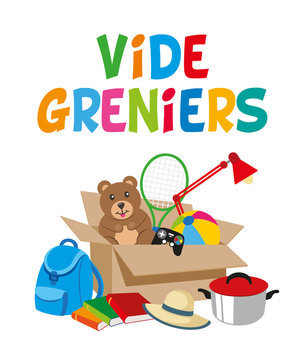 BROCANTEle dimanche 19 mai 2024à Saint-EscobillePour les particuliers et professionnels4€ le mètre linéaireInformations au 06 95 37 77 73saint.escobille.loisirs.sports@gmail.comLes inscriptions sont à faire parvenir à M. LESAGE OU MME. RUTARD au 8 rue de Beauce 91410 Saint-Escobille. Paiement par chèque à l'ordre de la SELSToute demande incomplète ne sera pas prise en compteNom :                                                            Prénom :Adresse :Téléphone :                                                  Mail :Nombre de mètres linéaires demandés : Joindre : la photocopie de la pièce d’identité pour les particuliers 	la carte professionnelle pour les professionnelsPour les particuliers : Déclare sur l’honneur de ne pas avoir déjà participé à deux ventes au déballage dans l’année civile et que les marchandises proposées à la vente sont des objets personnels usagers.

Fait à                                                       , le             /            /                signature     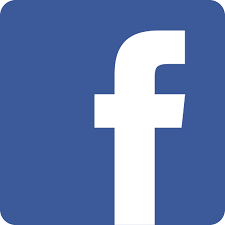 Retrouvez nous sur       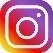 